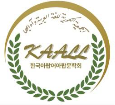 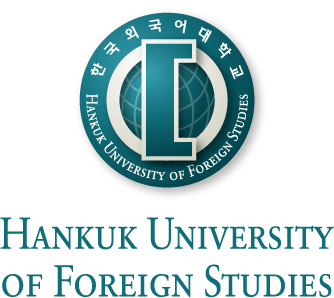 الجمعية الكورية للغة العربية وآدابهاتدعوكمللمشاركة في المؤتمر الدولي الخامس 2019 تحت عنوان " تحديات اللغة العربية وآدابها في العصر الرقمي "يرسل النماذج التالية عبر البريد الإلكتروني arabconfkorea@gmail.comنموذج التسجيلنموذج السيرة الذاتيةنموذج الملخص عنوان البحث:بالعربية والإنجليزيةالاسم:بالعربية والإنجليزيةتاريخ الولادة:العنوان والبلد:الجنسيةالتخصص:الوظيفة:جهة العمل:رقم الهاتف:البريد الإلكتروني:الاسم:الجنسية:عدد الكلمات 100 كلمةمحتويات الملخص المبدئي لقبول المشاركة في المؤتمرعدد الكلمات 300 كلمة